Publicado en Logroño (La Rioja) el 16/09/2021 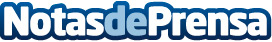 Repara tu Deuda Abogados cancela 20.700€ en Logroño (La Rioja) con la Ley de la Segunda OportunidadEs el despacho de abogados que más deuda ha cancelado hasta la fecha al superar los 55 millones de euros exoneradosDatos de contacto:David Guerrero655 95 67 35Nota de prensa publicada en: https://www.notasdeprensa.es/repara-tu-deuda-abogados-cancela-20-700-en-la Categorias: Nacional Derecho Finanzas La Rioja http://www.notasdeprensa.es